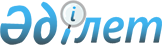 О внесений изменений в решение районного маслихата от 24 декабря 2018 года № 263 "Об утверждении Хромтауского районного бюджета на 2019-2021 годы"
					
			С истёкшим сроком
			
			
		
					Решение Хромтауского районного маслихата Актюбинской области от 26 ноября 2019 года № 381. Зарегистрировано Департаментом юстиции Актюбинской области 4 декабря 2019 года № 6511. Прекращено действие в связи с истечением срока
      В соответствии со статьей 6 Закона Республики Казахстан от 23 января 2001 года "О местном государственном управлении и самоуправлении в Республике Казахстан" и статьей 109 Бюджетного Кодекса Республики Казахстан от 4 декабря 2008 года, Хромтауский районный маслихат РЕШИЛ:
      1. Внести в решение районного маслихата от 24 декабря 2018 года № 263 "Об утверждении Хромтауского районного бюджета на 2019-2021 годы" (зарегистрированное в Реестре государственной регистрации нормативных правовых актов № 3-12-195, опубликованное 09 января 2019 года в эталонном контрольном банке нормативных правовых актов Республики Казахстан в электронном виде) следующие изменения:
      в пункте 1:
      в подпункте 1): 
      доходы - цифры "9 212 704,0" заменить цифрами "9 056 438,0";
      в том числе:
      поступления трансфертов - цифры "4 463 153,0" заменить цифрами
      "4 306 887,0";
      в подпункте 2):
      затраты - цифры "9 684 175,0" заменить цифрами "9 527 909,0".
      2. Приложение 1 к указанному решению изложить в новой редакции согласно приложению к настоящему решению.
      3. Государственному учреждению "Аппарат Хромтауского районного маслихата" в установленном законодательством порядке обеспечить:
      1) государственную регистрацию настоящего решения в Департаменте юстиции Актюбинской области;
      2) размещение настоящего решения на интернет-ресурсе Хромтауского районного маслихата после его официального опубликования.
      4. Настоящее решение вводится в действие с 1 января 2019 года. Хромтауский районный бюджет на 2019 год
					© 2012. РГП на ПХВ «Институт законодательства и правовой информации Республики Казахстан» Министерства юстиции Республики Казахстан
				
      Председатель сессии Хромтауского районного маслихата 

Е. Избастин

      Секретарь Хромтауского районного маслихата 

Д. Мулдашев
Приложение к решению районного маслихата от 2019 года №Приложение 1к решению районного маслихатаот 24 декабря 2018 года № 263
Категория
Класс 
Подкласс
наименование
наименование
сумма  (тысяч тенге)
1
2
3
4
4
5
I. Доходы
I. Доходы
9 056 438,0
1
Налоговые поступления
Налоговые поступления
4 586 800,0
01
Подоходный налог
Подоходный налог
1 650 817,0
2
Индивидуальный подоходный налог
Индивидуальный подоходный налог
1 650 817,0
 03
Социальный налог
Социальный налог
1 342 770,0
1 
Социальный налог
Социальный налог
1 342 770,0
04
Налоги на собственность
Налоги на собственность
1 551 221,0
1
Налоги на имущество
Налоги на имущество
1 493 017,0
3
Земельный налог
Земельный налог
9 963,0
4
Налог на транспортные средства
Налог на транспортные средства
44 741,0
5
Единый земельный налог
Единый земельный налог
3 500,0
05
Внутренние налоги на товары, работы и услуги
Внутренние налоги на товары, работы и услуги
36 589,0
2
Акцизы
Акцизы
4 041,0
3
Поступления за использование природных и других ресурсов
Поступления за использование природных и других ресурсов
18 000,0
4
Сборы за ведение предпринимательской и профессиональной деятельности
Сборы за ведение предпринимательской и профессиональной деятельности
14 322,0
5
Налог на игорный бизнес
Налог на игорный бизнес
226,0
08
Обязательные платежи, взимаемые за совершение юридически значимых действий и (или) выдачу документов уполномоченными на то государственными органами или должностными лицами
Обязательные платежи, взимаемые за совершение юридически значимых действий и (или) выдачу документов уполномоченными на то государственными органами или должностными лицами
6 403,0
1
Государственная пошлина
Государственная пошлина
6 403,0
2
Неналоговые поступления
Неналоговые поступления
11 301,0
01
Доходы от государственной собственности
Доходы от государственной собственности
9 960,0
5 
Доходы от аренды имущества, находящегося в государственной собственности
Доходы от аренды имущества, находящегося в государственной собственности
9 911,0
7
Вознаграждения по кредитам, выданным из государственного бюджета
Вознаграждения по кредитам, выданным из государственного бюджета
49,0
04
Штрафы, пени, санкции, взыскания, налагаемые государственными учреждениями, финансируемыми из государственного бюджета, а также содержащимися и финансируемыми из бюджета (сметы расходов) Национального Банка Республики Казахстан
Штрафы, пени, санкции, взыскания, налагаемые государственными учреждениями, финансируемыми из государственного бюджета, а также содержащимися и финансируемыми из бюджета (сметы расходов) Национального Банка Республики Казахстан
125,0
1
Штрафы, пени, санкции, взыскания, налагаемые государственными учреждениями, финансируемыми из государственного бюджета, а также содержащимися и финансируемыми из бюджета (сметы расходов) Национального Банка Республики Казахстан, за исключением поступлений от организаций нефтяного сектора и в Фонд компенсации потерпевшим
Штрафы, пени, санкции, взыскания, налагаемые государственными учреждениями, финансируемыми из государственного бюджета, а также содержащимися и финансируемыми из бюджета (сметы расходов) Национального Банка Республики Казахстан, за исключением поступлений от организаций нефтяного сектора и в Фонд компенсации потерпевшим
125,0
06
Прочие неналоговые поступления
Прочие неналоговые поступления
1 216,0
1
Прочие неналоговые поступления
Прочие неналоговые поступления
1 216,0
3
Поступления от продажи основного капитала
Поступления от продажи основного капитала
150 450,0
01
Продажа государственного имущества, закрепленного за государственными учреждениями
Продажа государственного имущества, закрепленного за государственными учреждениями
1 150,0
1
Продажа государственного имущества, закрепленного за государственными учреждениями
Продажа государственного имущества, закрепленного за государственными учреждениями
1 150,0
03
Продажа земли и нематериальных активов
Продажа земли и нематериальных активов
149 300,0
1
Продажа земли
Продажа земли
149 300,0
4
Поступления трансфертов
Поступления трансфертов
4 306 887,0
02
Трансферты из вышестоящих органов государственного управления
Трансферты из вышестоящих органов государственного управления
4 306 887,0
2
Трансферты из областного бюджета
Трансферты из областного бюджета
4 306 887,0
Функциональная группа
Функциональная подгруппа
Администратор бюджетных программ
Программа
наименование
сумма (тысяч тенге)
1
2
3
4
5
6
II. Затраты
9 527 909,0
01
Государственные услуги общего характера
541 740,6
1
Представительные, исполнительные и другие органы, выполняющие общие функции государственного управления
348 178,0
112
Аппарат маслихата района (города областного значения)
28 934,0
001
Услуги по обеспечению деятельности маслихата района (города областного значения)
19 374,0
003
Капитальные расходы государственного органа
9 560,0
122
Аппарат акима района (города областного значения)
141 186,0
001
Услуги по обеспечению деятельности акима района (города областного значения)
92 489,0
003
Капитальные расходы государственного органа
48 697,0
123
Аппарат акима района в городе, города районного значения, поселка, села, сельского округа
178 058,0
001
Услуги по обеспечению деятельности акима района в городе, города районного значения, поселка, села, сельского округа
178 058,0
2
Финансовая деятельность
6 201,0
459
Отдел экономики и финансов района (города областного значения)
3 693,0
003
Проведение оценки имущества в целях налогооблажения
1 510,0
010
Приватизация, управление коммунальным имуществом, постприватизационная деятельность и регулирование споров, связанных с этим
2 183,0
805
Отдел государственных закупок района (город областного значения)
2 508,0
001
Услуги по реализации государственной политики в области государственных закупок на местном уровне
2 508,0
9
Прочие государственные услуги общего характера
187 361,6
458
Отдел жилищно-коммунального хозяйства, пассажирского транспорта и автомобильных дорог района (города областного значения)
142 068,6
001
Услуги по реализации государственной политики на местном уровне в области жилищно-коммунального хозяйства, пассажирского транспорта и автомобильных дорог
10 986,0
113
Целевые текущие трансферты из местных бюджетов
131 082,6
459
Отдел экономики и финансов района (города областного значения)
28 200,0
001
Услуги по реализации государственной политики в области формирования и развития экономической политики, государственного планирования, исполнения бюджета и управления коммунальной собственностью района (города областного значения)
28 200,0
471
Отдел образования, физической культуры и спорта района (города областного значения)
17 093,0
001
Услуги по реализации государственной политики на местном уровне в области образования, физической культуры и спорта
17 093,0
02
Оборона
13 281,0
1
Военные нужды
6 380,0
122
Аппарат акима района (города областного значения)
6 380,0
005
Мероприятия в рамках исполнения всеобщей воинской обязанности
6 380,0
2
Организация работы по чрезвычайным ситуациям
6 901,0
122
Аппарат акима района (города областного значения)
6 901,0
006
Предупреждение и ликвидация чрезвычайных ситуаций масштаба района (города областного значения)
2 938,0
007
Мероприятия по профилактике и тушению степных пожаров районного (городского) масштаба, а также пожаров в населенных пунктах, в которых не созданы органы государственной противопожарной службы
3 963,0
04
Образование
3 917 874,7
1
Дошкольное воспитание и обучение
409 156,7
471
Отдел образования, физической культуры и спорта района (города областного значения)
409 156,7
003
Обеспечение деятельности организаций дошкольного воспитания и обучения
166 200,7
040
Реализация государственного образовательного заказа в дошкольных организациях образования
22 207,0
045
Целевые текущие трансферты бюджетам города районного значения, села, поселка, сельского округа на реализацию государственного образовательного заказа в дошкольных организациях образования
220 749,0
2
Начальное, основное среднее и общее среднее образование
3 301 157,0
471
Отдел образования, физической культуры и спорта района (города областного значения)
3 301 157,0
004
Общеобразовательное обучение
3 187 220,0
005
Дополнительное образование для детей и юношества
68 463,0
028
Дополнительное образование для детей и юношества по спорту
45 474,0
9
Прочие услуги в области образования
207 561,0
471
Отдел образования, физической культуры и спорта района (города областного значения)
207 561,0
008
Информатизация системы образования в государственных учреждениях образования района (города областного значения)
68 100,0
009
Приобретение и доставка учебников, учебно-методических комплексов для государственных учреждений образования района (города областного значения)
110 447,0
010
Проведение школьных олимпиад, внешкольных мероприятий и конкурсов районного (городского) масштаба
1 230,0
020
Ежемесячные выплаты денежных средств опекунам (попечителям) на содержание ребенка-сироты (детей-сирот), и ребенка (детей), оставшегося без попечения родителей
20 101,0
067
Капитальные расходы подведомственных государственных учреждений и организаций
7 683,0
06
Социальная помощь и социальное обеспечение
640 574,0
1
Социальное обеспечение
261 518,0
451
Отдел занятости и социальных программ района (города областного значения)
259 825,0
005
Государственная адресная социальная помощь
259 825,0
471
Отдел образования, физической культуры и спорта района (города областного значения)
1 693,0
030
Содержание ребенка (детей), переданного патронатным воспитателям
1 693,0
2
Социальная помощь
350 565,0
123
Аппарат акима района в городе, города районного значения, поселка, села, сельского округа
1 589,0
003
Оказание социальной помощи нуждающимся гражданам на дому
1 589,0
451
Отдел занятости и социальных программ района (города областного значения)
348 976,0
002
Программа занятости
209 802,0
004
Оказание социальной помощи на приобретение топлива специалистам здравоохранения, образования, социального обеспечения, культуры, спорта и ветеринарии в сельской местности в соответствии с законодательством Республики Казахстан
7 750,0
006
Оказание жилищной помощи
432,0
007
Социальная помощь отдельным категориям нуждающихся граждан по решениям местных представительных органов
69 939,0
017
Обеспечение нуждающихся инвалидов обязательными гигиеническими средствами и предоставление услуг специалистами жестового языка, индивидуальными помощниками в соответствии с индивидуальной программой реабилитации инвалида
30 572,0
023
Обеспечение деятельности центров занятости населения
30 481,0
9
Прочие услуги в области социальной помощи и социального обеспечения
28 491,0
451
Отдел занятости и социальных программ района (города областного значения)
28 491,0
001
Услуги по реализации государственной политики на местном уровне в области обеспечения занятости и реализации социальных программ для населения
23 862,0
011
Оплата услуг по зачислению, выплате и доставке пособий и других социальных выплат
1 300,0
050
Обеспечение прав и улучшение качества жизни инвалидов в Республике Казахстан
3 329,0
07
Жилищно-коммунальное хозяйство
1 715 574,0
1
Жилищное хозяйство
434 121,0
458
Отдел жилищно-коммунального хозяйства, пассажирского транспорта и автомобильных дорог района (города областного значения)
1 613,0
004
Обеспечение жильем отдельных категорий граждан
400,0
031
Изготовление технических паспортов на объекты кондоминиумов
1 213,0
466
Отдел архитектуры, градостроительства и строительства района (города областного значения)
432 508,0
003
Проектирование и (или) строительство, реконструкция жилья коммунального жилищного фонда
64 662,0
004
Проектирование, развитие и (или) обустройство инженерно-коммуникационной инфраструктуры
348 074,0
098
Приобретение жилья коммунального жилищного фонда
19 772,0
2
Коммунальное хозяйство
1 268 787,0
458
Отдел жилищно-коммунального хозяйства, пассажирского транспорта и автомобильных дорог района (города областного значения)
277 439,0
012
Функционирование системы водоснабжения и водоотведения
37 606,0
026
Организация эксплуатации тепловых сетей, находящихся в коммунальной собственности районов (городов областного значения)
15 158,0
028
Развитие коммунального хозяйства
114 460,0
058
Развитие системы водоснабжения и водоотведения в сельских населенных пунктах
110 215,0
466
Отдел архитектуры, градостроительства и строительства района (города областного значения)
991 348,0
005
Развитие коммунального хозяйства
294 848,0
006
Развитие системы водоснабжения и водоотведения
696 500,0
3
Благоустройство населенных пунктов
12 666,0
123
Аппарат акима района в городе, города районного значения, поселка, села, сельского округа
12 666,0
008
Освещение улиц населенных пунктов
500,0
009
Обеспечение санитарии населенных пунктов
7 360,0
011
Благоустройство и озеленение населенных пунктов
4 806,0
08
Культура, спорт, туризм и информационное пространство
230 148,0
1
Деятельность в области культуры
119 751,0
455
Отдел культуры и развития языков района (города областного значения)
 

119 751,0
003
Поддержка культурно - досуговой работы
119 751,0
2
Спорт
18 373,0
471
Отдел образования, физической культуры и спорта района (города областного значения)
18 373,0
014
Проведение спортивных соревнований на районном (города областного значения) уровне
1 223,0
015
Подготовка и участие членов сборных команд района (города областного значения) по различным видам спорта на областных спортивных соревнованиях
17 150,0
3
Информационное пространство
49 969,0
455
Отдел культуры и развития языков района (города областного значения)
33 669,0
006
Функционирование районных (городских) библиотек
33 669,0
456
Отдел внутренней политики района (города областного значения)
16 300,0
002
Услуги по проведению государственной информационной политики
16 300,0
9
Прочие услуги по организации культуры, спорта, туризма и информационного пространства
42 055,0
455
Отдел культуры и развития языков района (города областного значения)
10 080,0
001
Услуги по реализации государственной политики на местном уровне в области развития языков и культуры
10 080,0
456
Отдел внутренней политики района (города областного значения)
31 975,0
001
Услуги по реализации государственной политики на местном уровне в области информации, укрепления государственности и формирования социального оптимизма граждан
9 660,0
003
Реализация мероприятий в сфере молодежной политики
22 315,0
09
Топливно-энергетический комплекс и недропользование
221 915,0
9
Прочие услуги в области топливно-энергетического комплекса и недропользования
221 915,0
458
Отдел жилищно-коммунального хозяйства, пассажирского транспорта и автомобильных дорог района (города областного значения)
221 915,0
036
Развитие газотранспортной системы
221 915,0
10
Сельское, водное, лесное, рыбное хозяйство, особо охраняемые природные территории, охрана окружающей среды и животного мира, земельные отношения
141 710,0
1
Сельское хозяйство
134 376,0
460
Отдел сельского хозяйства, ветеринарии и земельных отношений района (города областного значения)
134 376,0
001
Услуги по реализации государственной политики на местном уровне в сфере сельского хозяйства, ветеринарии и земельных отношений на территории район (города областного значения)
50 298,0
011
Землеустройство, проводимое при установлении границ районов, городов областного значения, районного значения, сельского округов, поселков, сел
3 608,0
012
Организация отлова и уничтожения бродячих собак и кошек
5 002,0
014
Проведение мероприятий по идентификации сельскохозяйственных животных
9 444,0
015
Проведение противоэпизоотических мероприятий
55 382,0
017
Возмещение владельцам стоимости изымаемых и уничтожаемых больных животных, продуктов и сырья животного происхождения
10 642,0
9
Прочие услуги в области сельского, водного, лесного, рыбного хозяйства, охраны окружающей среды и земельных отношений
7 334,0
459
Отдел экономики и финансов района (города областного значения)
7 334,0
099
Реализация мер по оказанию социальной поддержки специалистов
7 334,0
11
Промышленность, архитектурная, градостроительная и строительная деятельность
12 599,0
2
Архитектурная, градостроительная и строительная деятельность
12 599,0
466
Отдел архитектуры, градостроительства и строительства района (города областного значения)
12 599,0
001
Услуги по реализации государственной политики в области строительства, улучшения архитектурного облика городов, районов и населенных пунктов области и обеспечению рационального и эффективного градостроительного освоения территории района (города областного значения)
12 299,0
013
Разработка схем градостроительного развития территории района, генеральных планов городов районного (областного) значения, поселков и иных сельских населенных пунктов
300,0
12
Транспорт и коммуникация
1 471 428,0
1
Автомобильный транспорт
1 471 428,0
123
Аппарат акима района в городе, города районного значения, поселка, села, сельского округа
19 755,0
013
Обеспечение функционирования автомобильных дорог в городах районного значения, поселках, селах, сельских округах
18 555,0
045
Средний ремонт автомобильных дорог в городах районного значения, поселках, селах, сельских округах
1 200,0
458
Отдел жилищно-коммунального хозяйства, пассажирского транспорта и автомобильных дорог района (города областного значения)
1 451 673,0
022
Развитие транспортной инфраструктуры
908 591,0
023
Обеспечение функционирования автомобильных дорог
3 500,0
045
Капитальный и средний ремонт автомобильных дорог районного значения и улиц населенных пунктов
39 582,0
051
Реализация приоритетных проектов транспортной инфраструктуры
500 000,0
13
Прочие
138 293,2
3
Поддержка предпринимательской деятельности и защита конкуренции
18 928,2
469
Отдел предпринимательства района (города областного значения)
18 928,2
001
Услуги по реализации государственной политики на местном уровне в области развития предпринимательства
17 308,2
003
Поддержка предпринимательской деятельности
1 620,0
9
Прочие
119 365,0
123
Аппарат акима района в городе, города районного значения, поселка, села, сельского округа
21 700,0
040
Реализация мер по содействию экономическому развитию регионов в рамках Программы развития регионов до 2020 года
21 700,0
459
Отдел экономики и финансов района (города областного значения)
97 665,0
026
Целевые текущие трансферты бюджетам города районного значения, села, поселка, сельского округа на повышение заработной платы отдельных категорий гражданских служащих, работников организаций, содержащихся за счет средств государственного бюджета, работников казенных предприятий
93 500,0
066
Целевые текущие трансферты бюджетам города районного значения, села, поселка, сельского округа на повышение заработной платы отдельных категорий административных государственных служащих
4 165,0
14
Обслуживание долга
49,0
1
Обслуживание долга
49,0
459
Отдел экономики и финансов района (города областного значения)
49,0
021
Обслуживание долга местных исполнительных органов по выплате вознаграждений и иных платежей по займам из областного бюджета
49,0
15
Трансферты
482 722,5
1
Трансферты
482 722,5
459
Отдел экономики и финансов района (города областного значения)
482 722,5
006
Возврат неиспользованных (недоиспользованных) целевых трансфертов
1,5
024
Целевые текущие трансферты из нижестоящего бюджета на компенсацию потерь вышестоящего бюджета в связи с изменением законодательства
123 987,0
038
Субвенции
348 734,0
051
Трансферты органам местного самоуправления
10 000,0
III. Чистое бюджетное кредитование
-183 845,0
Бюджетные кредиты
42 267,0
10
Сельское, водное, лесное, рыбное хозяйство, особо охраняемые природные территории, охрана окружающей среды и животного мира, земельные отношения
42 267,0
9
Прочие услуги в области сельского, водного, лестного, рыбного, хозяйства, охраны окружающей среды и земельных отношений
42 267,0
459
Отдел экономики и финансов района (города областного значения)
42 267,0
018
Бюджетные кредиты для реализации мер социальной поддержки специалистов
42 267,0
5
Погашение бюджетных кредитов
226 112,0
01
Погашение бюджетных кредитов 
226 112,0
1
Погашение бюджетных кредитов выданных из государственного бюджета
226 112,0
IV. Сальдо по операциям с финансовыми активами
0,0
 6
Поступление от продажи финансовых активов государства
0,0
V. Дефицит (профицит) бюджета
287 626,0
VI. Финансирование дефицита (использование профицита) бюджета
-287 626,0
 7
Поступление займов
42 267,0
01
Внутренние государственные займы
42 267,0
2
Договора займа
42 267,0
16 
Погашение займов
226 112,0
1
Погашение займов
226 112,0
459
Отдел экономики и финансов района (города областного значения)
226 112,0
005
Погашение долга местного исполнительного органа перед вышестоящим бюджетом
226 112,0
8
Используемые остатки бюджетных средств 
471 471,0
01
Остатки бюджетных средств 
471 471,0
1
Свободные остатки бюджетных средств 
471 471,0
01
Свободные остатки бюджетных средств 
471 471,0